恒温振荡培养箱恒温振荡培养箱集恒温培养箱和摇床于一体，可一机两用。广泛用于对温度和振荡频率有较高要求的细菌培养、发酵、杂交、生物化学反应以及酶和组织研究等，是实验室不可缺少的设备之一。主要有以下特点：立体式的，集恒温培养箱与振荡器于一体超大中空电加热透视窗，方便客户查看箱内运行状况人性化设计的开门即停功能，增加紫外和照明功能，时间可调可设定中空透视窗加热可自由控制，防止长时间运行低温，出现冷凝水。箱体垫脚高低可调，标配万向脚轮，方便箱体移动专业设计的侧面透气孔，满足样品对氧气的需求可选配微型打印机和485通信外观如下：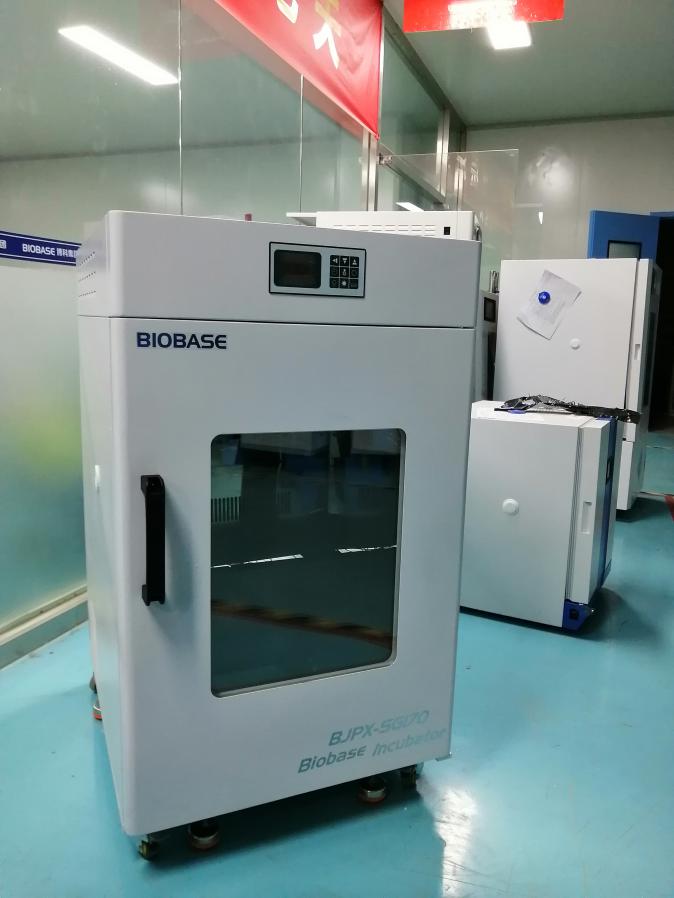 技术参数：指标型号BJPX-SG170Ⅱ公称容积170L振荡方式回旋式温度分辨率0.1℃控温范围4～60℃温度波动度/偏差±1℃/±2℃转速范围/偏差30-300rpm/±1rpm振幅20mm显示方式LCD显示紫外灭菌有照明灯有定时范围0～9999分钟（小时）托盘尺寸（mm）413x466（两层）标准配置一层万能弹簧网架，500ml*4/250ml*6/100ml*6电源AC220±22V/50±1HZ安装功率1000W内胆尺寸(D×W×H)495x505x630mm外形尺寸(D×W×H)785x650x1135mm包装外尺寸(D×W×H)880x745x1290mm